Semanario(lunes 16 al viernes 20 de mayo)         Solicitamos utilizar el presente semanario para favorecer la organización de los padres y apoderados, en relación a tareas y útiles solicitados semanalmente.*Todos los cuadernos, materiales y textos de estudio rotulados con sus datos personales. (nombre completo, curso y asignatura) y se llevan al Colegio según el horario de clases entregado el 02 de marzo.*El estuche siempre completo para todas las clases (lápiz grafito, lápiz bicolor, goma, sacapunta, regla, tijera, 12 lápices de colores atados con elástico, plumón de pizarra, pegamento en barra, destacador, regla de 20 centímetros, lápiz pasta rojo, 12 marcadores scripto atados con elástico. APODERADO REVISE ESTUCHE JUNTO AL ESTUDIANTE.*Revisar además periódicamente los cuadernos del alumno y firmarlos para monitorear el avance de su pupilo. Completar las actividades que se indican. Refuerzo de orden y limpieza en los cuadernos.*La agenda del Colegio es el medio oficial de comunicación entre Colegio y familia. Es necesario esté a diario en la mochila con todos los datos de identificación del estudiante, comunicaciones firmadas (semanarios, circulares y otros), justificativos de inasistencia por escrito, en caso de ausencia a evaluación el certificado médico.* los textos de estudio ya entregados vienen debidamente forrados (transparente) y rotulados con el nombre del estudiante. Quedan en el colegio.“Recuerde que en la educación de su hijo o hija somos tres: estudiante, apoderado y profesor”Lunes 16 de mayo Lenguaje: Cuaderno de asignatura forro rojo. Ejercitar lectura oral todos los días, ya que este año los estudiantes deberán leer y resolver sus pruebas solosMatemática: Cuaderno de asignatura forro azul. Texto Astoreca Comparar números hasta el 1000. Pág 34,35.Inglés: Cuaderno de asignatura Materiales para confección del afiche: Traer dos cartulinas de tamaño block color claro. Lápices scripto, tijeras y pegamento. Una foto del animal favorito de tamaño 15x15 cm. La foto debe ser con fondo blanco, ya que en clases lo pintarán. En Google puede buscar “perro para colorear”. Materiales de decoración como: escarcha, lápices de colores, etc. Ed Física: Materiales de asignatura. Buzo del Colegio y bolsa de aseo (toalla de mano, jabón y polera de recambio). Botella con agua y gorro para el sol.Martes 17 de mayo Lenguaje: Cuaderno de asignatura forro rojo. Ejercitar lectura oral todos los días, ya que este año los estudiantes deberán leer y resolver sus pruebas solos. Música: Cuaderno de asignatura forro blanco.Ed Física: Materiales de aseo personal y botella para el agua.Cs Naturales: Cuaderno de asignatura forro Miércoles 17 de mayoLenguaje: Evaluación contenidos unidad n°1Matemática: ): Completar antecesor y sucesor, pág36,37 practicar en cuaderno.Historia: ): Comienzo unidad n°2Cs Naturales::Repaso contenido evaluación unidad n°1Artes : Realizar susurrador (usar transversal con lenguaje) Materiales4 tubos de cartón presentes en las toallas de papel absorbente.Cinta adhesiva transparente o cinta de papel.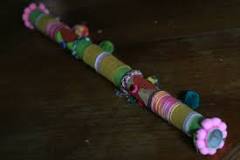 Tijeras.Pegamento en barra, cola fría o silicona líquida.Selecciona de tu casa todos los materiales que no uses o que estabas pensando en botar, y se puedan reciclar.Jueves 18 de mayo Lenguaje.Cuaderno de asignatura forro rojo. Ejercitar lectura oral todos los días, ya que este año los estudiantes deberán leer y resolver sus pruebas solos. Estudiar características de los tipos de textos (en guías de cuaderno), para evaluación de proceso.Matemática:  Sumar números de dos dígitos pág 72 reforzar en cuaderno ejercicios.Historia: ): Evaluación ciencias contenido unidad n°1” luz y sonido”Tecnología: Cuaderno de asignatura forro morado. Trabajamos libro mineduc.Orientación: Cuaderno de asignatura forro café.Se revisará cuaderno de comentarios.Viernes 19 de mayo Taller Lenguaje: cuaderno de asignatura. Trabajo de habilidades en guía Lectópolis C “Cuento” para 2 semanas.Taller Matemática:  cuaderno de asignatura. Guía contenidos pasados evaluada con notaRepasar contenidos visto en la semana, registrar en cuaderno.Religión: Materiales:Papel lustrePegamentoTijeras.50 cm de lana cualquier colorEstuche completo